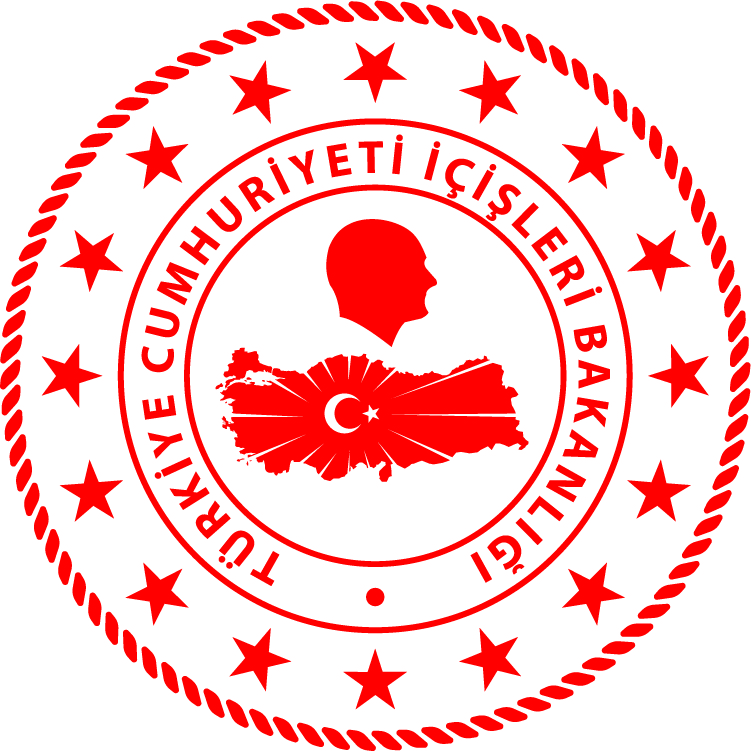 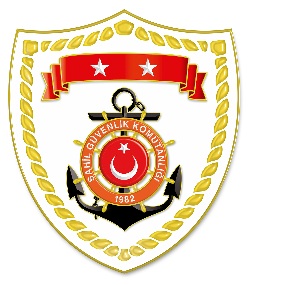 Akdeniz BölgesiS.
NoTARİHMEVKİ VE ZAMANKURTARILAN SAYISIKURTARILAN/YEDEKLENEN TEKNE SAYISIAÇIKLAMA111 Ocak 2021HATAY/İskenderun11.281-Denizde yardıma ihtiyacı olan 1 şahıs kurtarılmıştır.